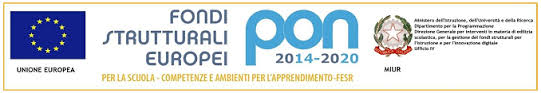 ISTITUTO COMPRENSIVO “DON LIBORIO PALAZZO-SALINARI”75024 MONTESCAGLIOSO (MT) - RIONE M. POLO, sncC.F. 93049170777 –C.M. MTIC823003 Tel. 0835/207109  e mail: MTIC823003@istruzione.it  Sito:www.icmontescaglioso.edu.itPEC: MTIC823003@PEC.ISTRUZIONE.ITDiagnosi clinica ( se presente)_____________________________________________________________________________ 
indicare se individuato dal consiglio di classe    SI   (  )                NO (  )Coordinatore di classe   ________________________________Eventuale referente ASM o centro pubblico o privato, presso il quale è seguito l’alunno______________________________________________________________________________STRATEGIE METODOLOGICHE E DIDATTICHE ADOTTATECRITERI E MODALITA’ DI VERIFICA E VALUTAZIONE ADOTTATE             Osservazioni su autonomia e comportamentoHa seguito eventuali corsi di recupero         SI   (  )                 NO   (  )(  ) individuali(  )  in piccoli gruppi	Durante la DDI l’alunno ha partecipatoSI    ( )                                                              NO   ( )                                                    IN PARTE ( )                                   CONSIDERAZIONI  FINALI Miglioramenti rilevati in ambito scolastico (nella discipline e nel comportamanto)  ________________________________________________________________________________________________________________________________________________________________________________________________________________________________________________Eventuali criticità________________________________________________________________________________________________________________________________________________________________________________________________________________________________________________Suggerimenti per il prossimo anno scolastico________________________________________________________________________________________________________________________________________________________________Montescaglioso                                                                                         il coordinaore di classe                 RELAZIONE FINALE BES                                     Anno scolastico 2020/21Alunno:        Scuola  PRIMARIA   (  )        Scuola secondaria di primogrado ( )ItalianoStoriaGeografiaIngleseFranceseMatematicaScienzeTecnologiaMusicaArtereligionesportSpiegazioni supportate da immagini, filmati, mappe concettuali, schemi, grafici, tabelleStudio su appunti, sintesi , mappe, semplificazioni, … elaborate dal docente ⁭Verifiche con l’uso di appunti, mappe concettuali, schemi predisposti, semplificazioni, …Tempi di elaborazione e produzione più lunghiRichiesta centrata più sulle procedure operative che sul loro apprendimento formaleUtilizzo di strumenti compensativi (pc, calcolatrice, formulari, …)Altro (specificare)
………………………………italianostoriageografiaingleseFrancesematematicascienzetecnologiamusicareligionearteSportLa compensazione di prove orali ai compiti scritti non ritenuti adeguati e viceversaL’uso di mediatori didattici durante le prove scritte ed oraliValutazioni più attente ai contenuti che non alla formaEventuale divisione (in due o più tempi) della prova di valutazione Valutazione di un obiettivo per voltaStesso contenuto delle verifiche scritte rispetto al resto della classe ma proposte in forma diversa  Altro (specificare)……………………………..Non adeguatoSufficientemente
adeguatoAdeguatoCollaborazione e partecipazioneRelazione con compagniRelazione con gli adultiAccettazione e rispetto delle regoleMotivazione al lavoro scolasticoCapacità organizzativeAutonomia nello studioRispetto degli impegniConsapevolezza delle proprie difficoltàFiducia nelle proprie potenzialitàAltro (specificare)